Уважаемые граждане!Вы можете подать заявление на получение повторного свидетельства в отдел ЗАГС администрации Нижневартовского района  в электронном виде через Единый портал государственных и муниципальных услуг https://www.gosuslugi.ru (далее ЕПГУ). Для получения государственной услуги через ЕПГУ, Вы должны быть зарегистрированы на портале и иметь подтвержденную учетную запись. Подача заявления через ЕПГУ ускорит процедуру получения повторного свидетельства, предоставляя при этом возможность не только выбрать удобное время посещения отдела ЗАГС, но и оплатить  государственную пошлину прямо с ЕПГУ с 30% скидкой (245 рублей) вместо 350 рублей.Заявители, подавшие заявление через ЕПГУ обслуживаются в отделе ЗАГС  вне очереди.Для жителей поселений данная услуга также доступна не выходя из дома. Пройдите порядок подачи заявления указанный ниже, после получения извещения с портала о поступлении заявления в ведомство и изменения статуса свяжитесь со специалистом отдела ЗАГС по телефонам 28-13-41, 28-13-42 или по электронной почте -  zagsnvr@mail.ru и сообщите в каком поселении Вам удобно получить документ. Отделом ЗАГС администрации района документ будет передан в администрацию вашего поселения.Получение государственной услуги по регистрации актов гражданского состояния в электронном видеВойдите в свой личный кабинет на едином портале государственных услуг (далее ЕПГУ) используя свой логин и пароль.В разделе семья выберете – Выдача повторных свидетельств ЗАГС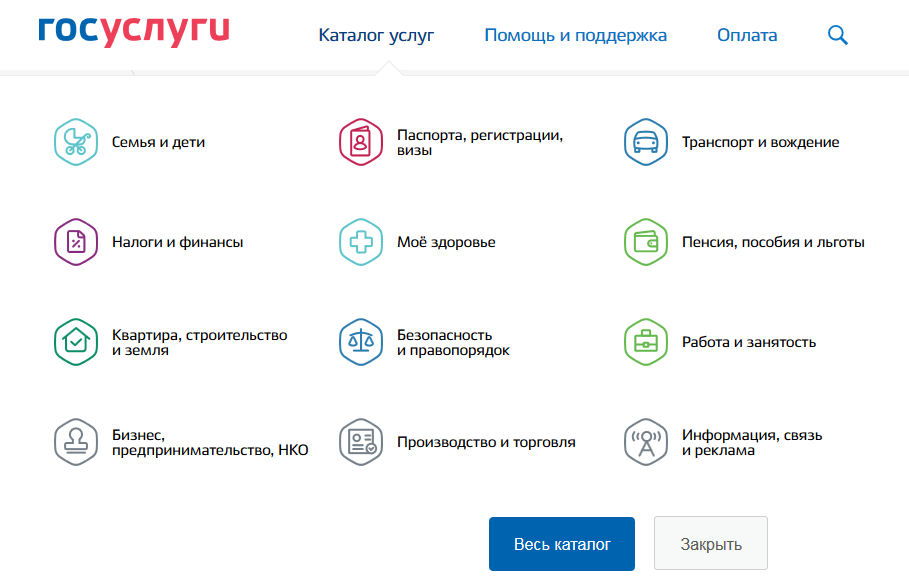 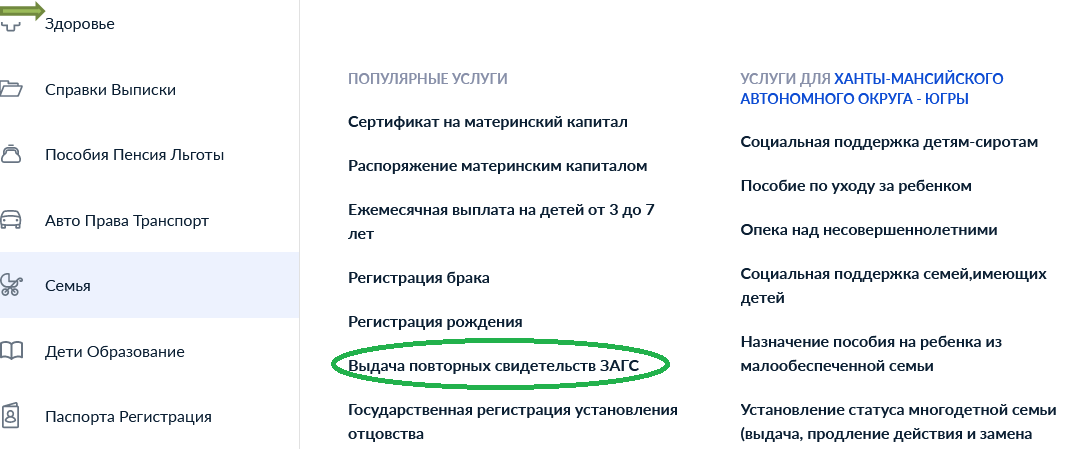 В открывшейся форме Получения повторного свидетельства выбрать – «получить услугу».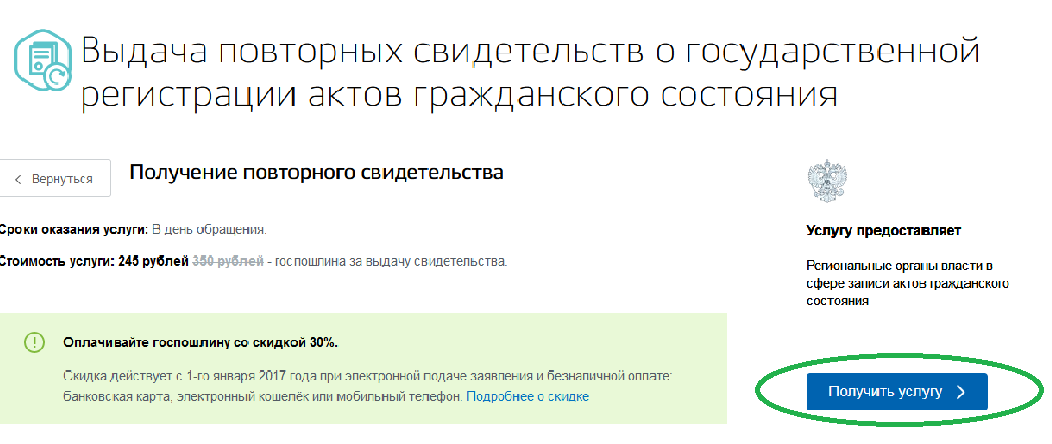 Необходимо выбрать вид свидетельства и причину выдачи – взамен утраченного или испорченного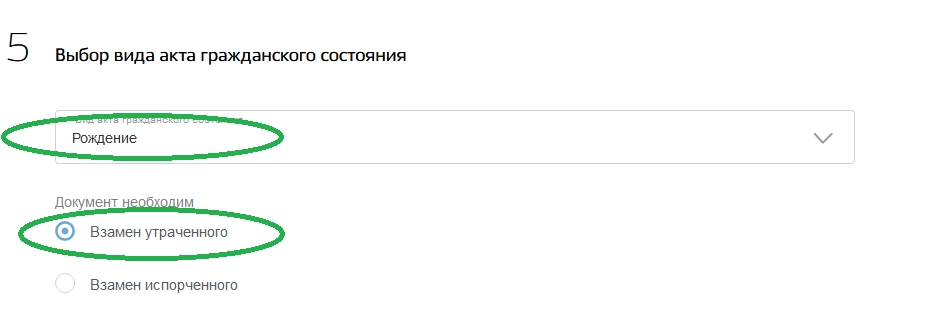 В предложенной форме заявления необходимо заполнить все графы и перейти к выбору органа ЗАГС. Для поиска отдела ЗАГС администрации Нижневартовского района удобно использовать карту. Для этого надо увеличить формат карты и выбрать – «Излучинск». После чего система сама выберет нужный ЗАГС. 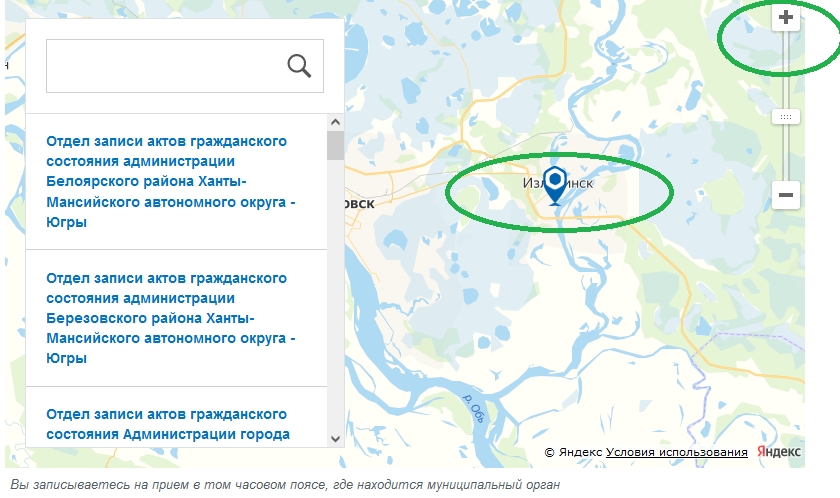 Нажать на клавишу «выбрать время записи на прием». 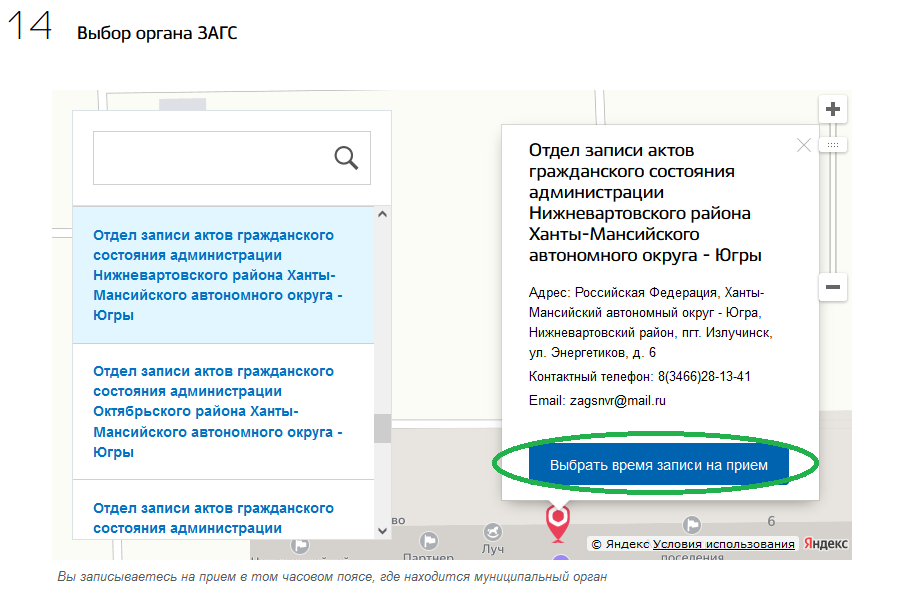 Выбрать удобную дату и время.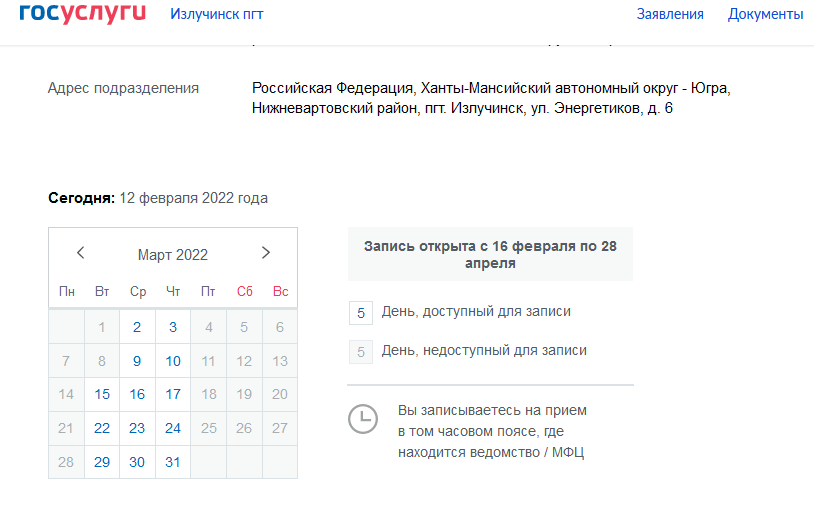 Подтвердить в появившемся окне.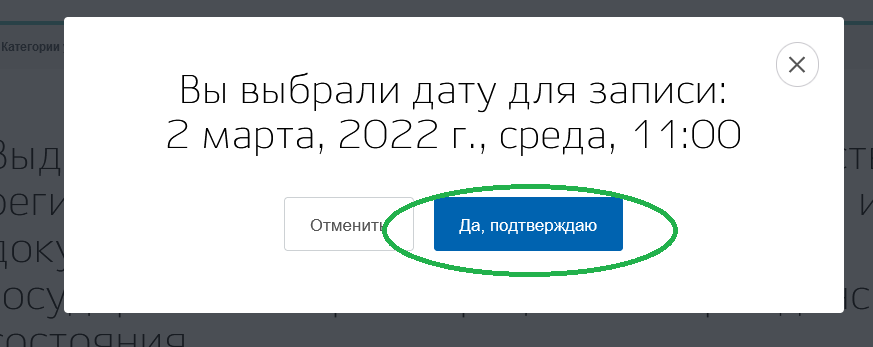 Перейти к оплате государственной пошлины.10. Система предложит несколько видов оплаты. Банковской картой, мобильный платеж, электронный кошелек.	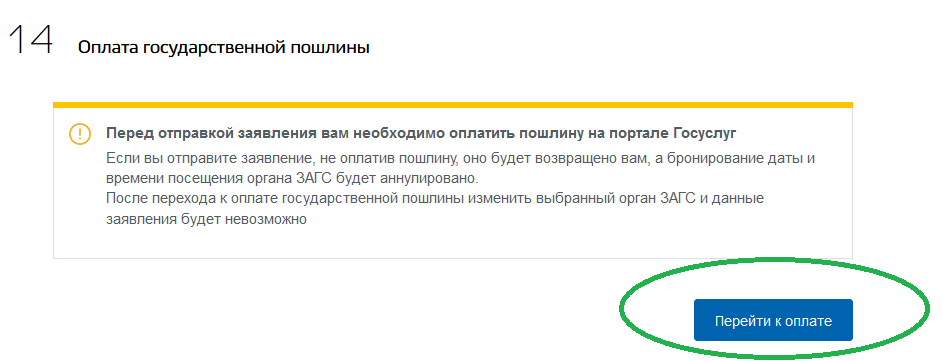 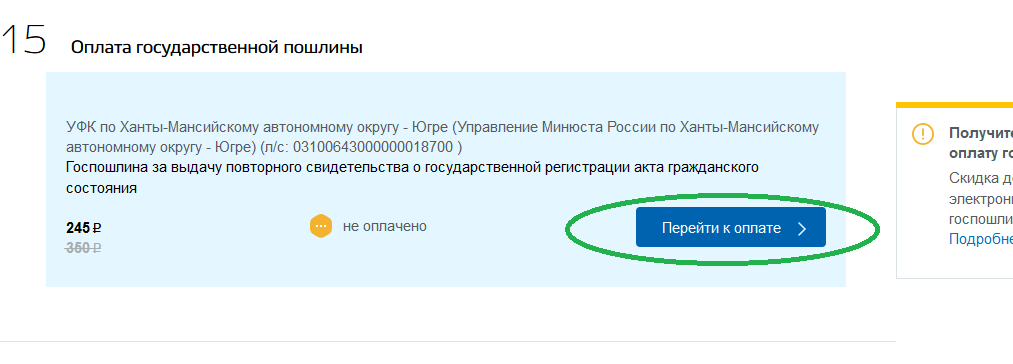 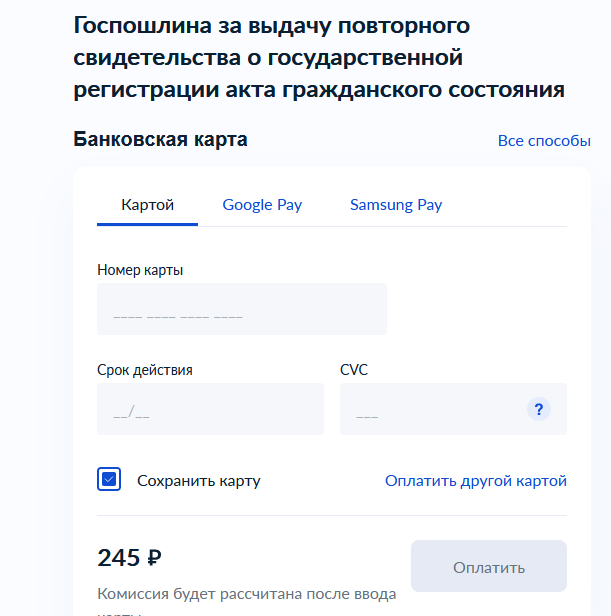 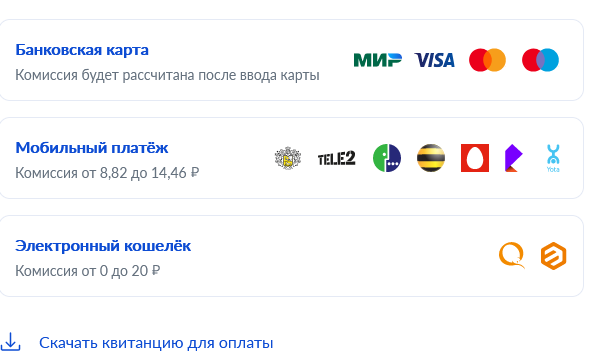 Выберете удобный для себя способ оплаты.После успешной оплаты государственной пошлины, нажмите на клавишу «подать заявление» 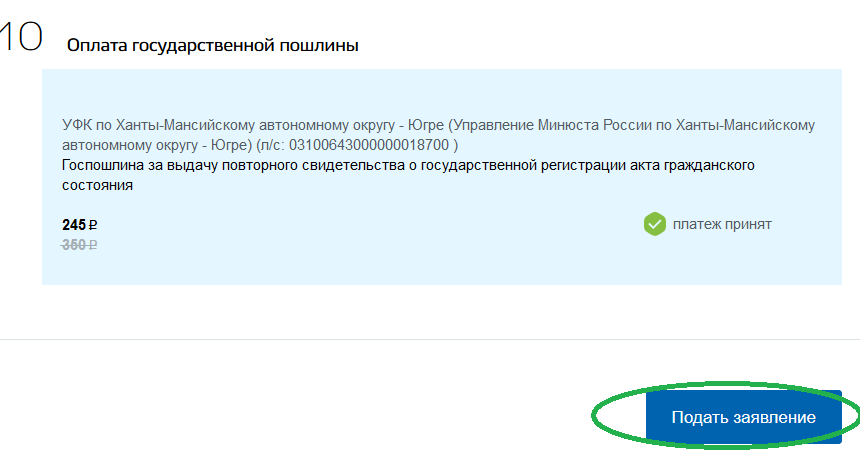 Появится окно регистрации заявления на портале.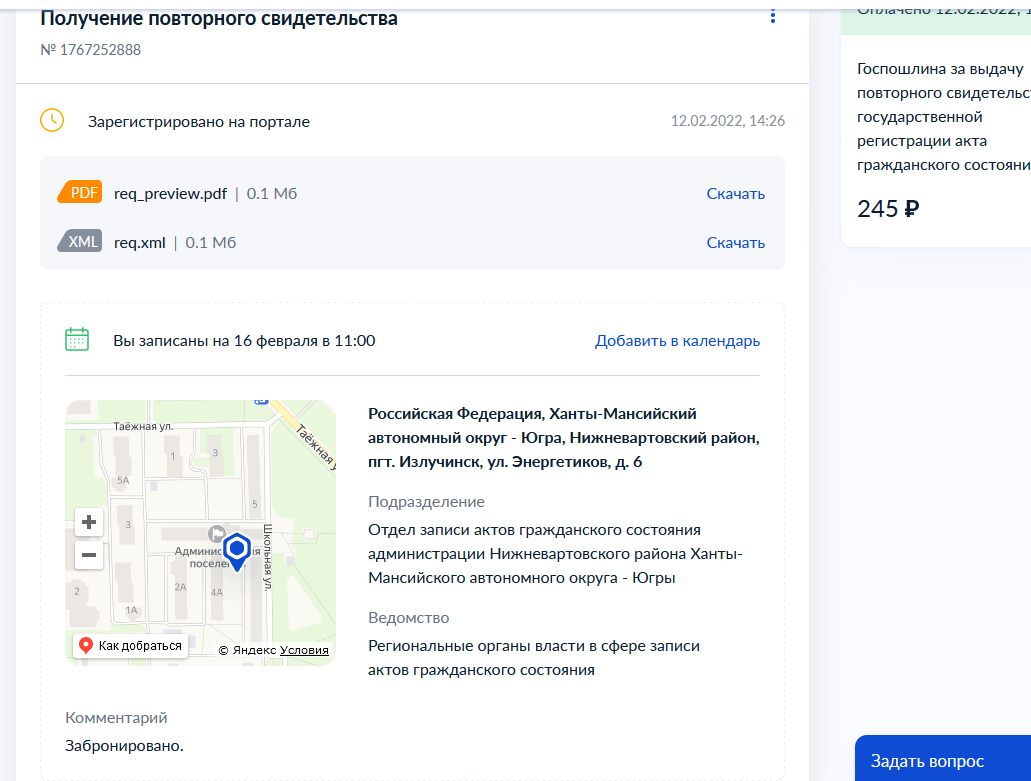 Статус заявления «забронировано» изменится на статус «заявление принято к рассмотрению».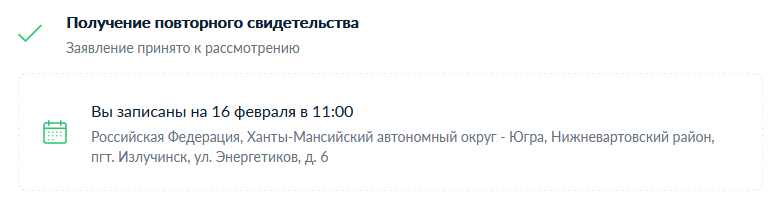 	ВНИМАНИЕ! Если на любом этапе подачи заявление произойдет технический сбой, то заявление остается в черновиках, откуда имеется возможность завершить подачу заявления.